AŞAĞIDAKİ DURUMLARI ANINDA RAPOR EDİNUygunsuz içeriğe ya da suç unsuru içeren intihara yönlendirme, müstehcenlik, fuhuş, çocukların cinsel istismarı ya da uyuşturucu kullanmasını teşvik eden internet yayınlarına yönelik ihbarlarınızı ihbar@ihbarweb.org.tr adresine gönderin, 0312 582 82 82 nolu telefona bildirin ya da http://www.ihbarweb.org.tr/ adresindeki ilgili alanlarda form doldurun.Acilen bulunduğunuz ilçenin savcılığına başvurun.Fiziksel tehditler, taciz, kötü niyetle yüzyüze görüşme veya suistimalleri acilen 155’e bildirin.Uygun olmayan içerikler veya davranışları internet servis sağlayıcısına, cep telefonu şirketine veya web hizmetine bildirin. Çocuğunuz sınıf arkadaşı veya ekibindeki bir arkadaşı tarafından tehdit alıyorsa okul veya topluluk kuruluşunu arayın.Kimlik çalınması ya da dolandırılma söz konusuysa 0 236 2331414, 0 236 2362782 nolu telefonlardan Manisa Emniyet Müdürlüğü’ne başvurun.Kaynak :  http://guvenliinternet.org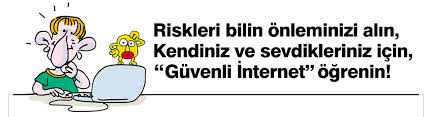                                                                      Emine ÖZDEMİR            Rehber ÖğretmenMANİSA ORGANİZE SANAYİ İLKOKULUPSİKOLOJİK DANIŞMA VE REHBERLİK SERVİSİ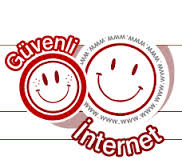 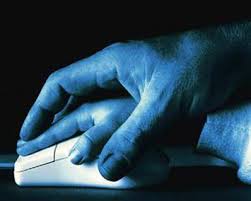 İNTERNETTE ÇOCUKLARIN GÜVENLİĞİ HER ŞEYDEN ÖNEMLİDİRİnternet çocukların yeni şeyler öğrenirken eğlenebileceği bir okul ve oyun alanıdır. Büyüdükçe interneti sosyal ağlar kurmak için de kullanırlar: arkadaşlarına e-posta gönderirler, anlık mesaj yollarlar, web günlükleri tutarlar, kişisel web sayfaları oluştururlar, müzik paylaşırlar ya da oyun oynarlar.Çocukların güvenliği her şeyden önemlidir. İnternette çocuklarınız için sakıncalı olabilecek durumları ve bu riskleri nasıl ortadan kaldırabileceğinizi öğrenmek çocuklarınızın çevrimiçinde daha güvende olmasını sağlar. Çocukların müstehcen yayın ya da şiddet içeren internet sitelerine tesadüfen ve kolaylıkla girmesi, yaşına uygun olmayan görüntülerle karşılaşması, kimliği belirsiz ve tehlikeli kişilerce kandırılma ya da taciz edilme ihtimali tüm yaşantılarını etkileyecek ve kalıcı izler bırakacak sonuçlar doğurabilir. İnternette uyuşturucu kullanımı, kumar oynama, yeme bozuklukları hatta intiharı teşvik eden topluluklarla da karşılaşabilirler. Düşünmeden verdikleri bilgilerin ileride yaşatabileceği sıkıntıyı düşünemezler. Çocukların karşılaştıkları sakıncalı durumları ya da tehditleri ebeveynlerine bildirme konusunda isteksiz olmaları işleri daha da karmaşık hale getirebilir. Çocuklara çevrimiçi ortama girmeye başladığı andan itibaren riskli veya sorunlu durumlar ya da uygunsuz içeriklerle karşılaştıklarında ne yapmaları gerektiği ve ne zaman büyükleri ya da kurumları bilgilendireceği öğretilmelidir.ÇOCUKLARI BEKLEYEN RİSKLERÇocuğunuzun web sayfası hazırlaması, bir konsolda oyun oynaması veya cep telefonundan bir arkadaşına mesaj yazması olağandır. İnternet çoğunlukla çocuklarınız için olumlu ve harika bir yer olsa da uygun olmayabilecek alanlar, etkinlikler ve potansiyel riskler vardır.  Çocuklarınızla aynı düzeyde teknik bilginiz bulunmayabilir ancak öğrenebilirsiniz. Bebekliklerinden beri onlar için güvenli ortamlar  oluşturuyorsunuz. Şimdi yapmanız gereken tek şey güvenlik ve emniyet hakkında bildiklerinizi dijital dünyalarına da uygulamak. Risklerin neler olduğunu öğrenmek uygun önlemler almanızı kolaylaştıracaktır. Uygunsuz içeriklere maruz kalma: Çocuklarınız internette uygun olmayan bilgiler veya görüntülerle karşılaşabilir. Bir e-posta ya da IM’deki bağlantıyı tıklayarak ya da webde gezinirken cinsel içerikli ya da nefret dolu uygunsuz içeriklerle karşılaşabilir.İnternet üzerinden tehdit: Arkadaş gibi görünen kötü insanlarla karşılaşabilir. Birçok insan çevrimiçinde interneti diğerlerini taciz etmek, küçük düşürmek veya tehdit etmek için kullanır. Saldırılar lakap takmaktan, fiziksel tehdide kadar değişebilir ve nadiren aileler tarafından görülür.Bilgi paylaşımı: İnsanlar farkında olmadan ya da bilerek çocukların bilgilerini açıklayabilir. Okul ya da kulüplerin web sitelerinde genelde öğrenciler ve üyeler hakkında çok fazla kişisel bilgi paylaşılır. Arkadaşları bloguna bıraktıkları yorumlarla veya bilgi içeren fotoğraflarla çocuğunuzu riske sokabilirler. Saygın olmayan işletmeler topladıkları bilgiyi satabilir.Uygun olmayan ve tehlikeli kişilere maruz kalma: Tacizciler bir çocuk veya güvenilir bir yetişkinmiş gibi davranarak veya çocukların macera arzularını kullanarak interneti korunmasız çocuklarla arkadaş olmak için kullanabilir ve daha sonra buluşmak için çocukları ikna edebilir.Gizlilik ihlali ve çevrimiçi dolandırıcılık: Çocuklar oyun oynarken veya kayıt formlarında kendileri veya aileleri hakkında fotoğraf veya kişisel bilgilerini ve şifrelerini paylaşabilir. Bu da tespit edilmelerini kolaylaştırır. Bu tür bilgiler, çocukların nefret saldırıları, kimlik hırsızlığı, dolandırıcılık veya çocuk tacizi gelecek risklere karşı korunmasız kalmalarına neden olur. Dosya paylaşımı dolandırıcılıkları: Çevrimiçinde müzik, video ve diğer dosyaları almak risklidir. Bazı insanlar video ve müzik gibi görünen dosyalar paylaşır ancak bunlar aslında pornografik içerik olabilir ya da bilgisayarınızın saldırılara açık kalmasını sağlayan virüsler olabilir. Çocuklar bilgisayarınızda depolanan verilere zarar verebilecek, bunları silebilecek ya da kopyalayabilecek zararlı yazılımların yüklenmesine neden olabilir.ÇOCUKLARIN GÜVENLİĞİ İÇİN ALINACAK ÖNLEMLERKonu çocukların çevrimiçi güvenliği olduğunda ebeveyn müdahalesi gözetimi ve rehberliğinin yerine geçebilecek bir teknoloji bulunmamaktadır. Çevrimiçi güvenlik, bir güç savaşı değil bir aile çalışmasıdır.OYUN OYNARKEN DİKKAT EDİNBilgisayar oyunları; futbol oyunları (FIFA, PES), araba yarışı (Need for Speed, Gran Turismo), savaş oyunları (God of War, Counter Strike, Call of Duty, Crysis), bulmaca oyunları (Mahjong, Tetris ve Jewel Quest), strateji oyunları (The Sims, StarCraft, Command and Conquer, Supreme Commander, Civilization, Age of Empire, Age of Legand, Lord of the Rings), macera (Tomb Raider) ve rol üstlenme oyunlarını (Final Fantasy, World of Warcraft, Dragon Age) içeren çok çeşitli türleri kapsar.Çocuklar bunları televizyon veya diğer monitörlere bağlanan konsollarda, bilgisayarlarda, Nintendo DS GameBoy gibi taşınabilir oyun aygıtlarında ve cep telefonlarında oynayabilir.Çocuklar yalnız başlarına, odada başkaları varken veya çevrimiçinde oynarlar. Oyuna veya bir kişiye karşı, birden fazla oyuncuyla birlikte veya aynı anda yüz binlerce kişi içerebilen World of Warcraft gibi çok oyunculu çevrimiçi senaryolarda (MMOG) oynayabilirler.SORUNLA KARŞILAŞIRSANIZ ÇOCUĞUNUZA NASIL DAVRANMALISINIZRahatsız edici bir durum varsa genelde sorun var demektir. Size gelebileceklerini ve sorunu çözmek için elinizden geleni yapacağınızı bilmelerini sağlayın. Çocuklarınıza içgüdülerine güvenmesini öğretin.Çocuklarınızı, rahatsız edici durumları gizlememeleri veya sorun yokmuş gibi davranmamaları ve anlatmaları konusunda teşvik edin. Onları cezalandırmayacağınızı veya oyun izinlerini kaldırmayacağınızı anlamalarını sağlayın. 